            INSCHRIJFFORMULIER 
                   LIDMAATSCHAP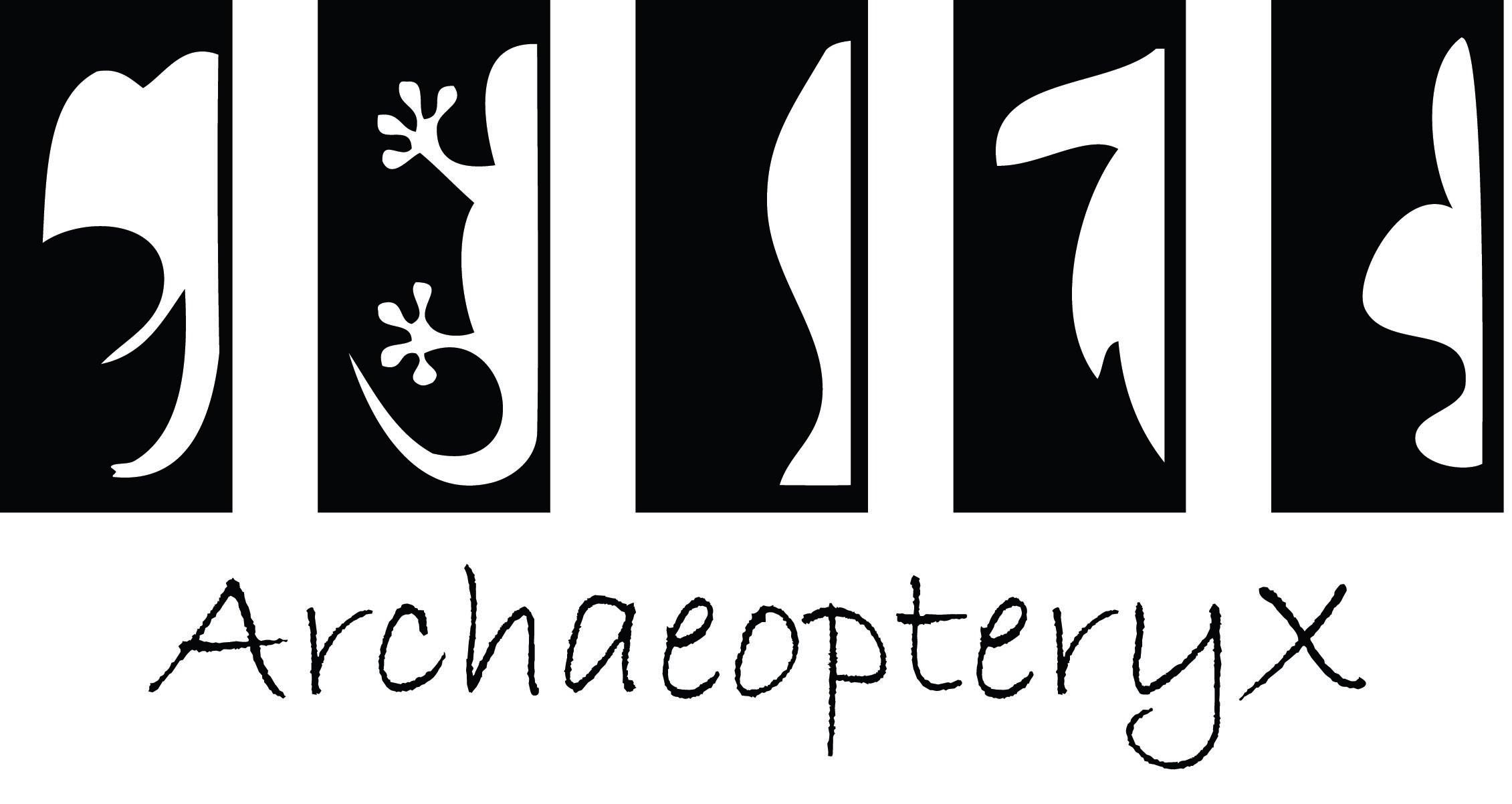 Voordelen van een lidmaatschap: ga gratis naar lezingen, krijg korting op excursies en heb de mogelijkheid om bij een werkgroep of commissie te gaan!Naam: ………………………………………………………………………. Adres: ……………………………………………………….......................
Postcode: ………………… Woonplaats: ………………………………
Telefoonnummer: …………………………………………………………
E-mailadres (Niet studentmail!):  ……………………………...............Studentnummer: ……………………………………….…………………□ Ik geef toestemming mijn gegevens te beheren en gebruiken zoals omschreven in het Privacy Beleid □ Ik wil de AV (Archaeopteryx Veterinaris) digitaal ontvangen 
Indien u de AV toch liever per post ontvangt, kunt u dit kenbaar maken door een mail te sturen naar secretaris.archaeopteryx@gmail.com__________________________________________________________________________________________Doorlopende SEPA-machtigingDoor ondertekening van dit formulier geeft u toestemming aan Archaeopteryx om doorlopend incasso-opdrachten te sturen naar uw bank om een bedrag van uw rekening te schrijven betreffende contributie en uw bank om doorlopend een bedrag van uw rekening af te schrijven overeenkomstig de opdracht van Archaeopteryx. Als u het niet eens bent met deze afschrijving kunt u deze laten terugboeken. Neem hiervoor binnen acht weken na afschrijving contact op met uw bank. Vraag uw bank naar de voorwaarden. U blijft lid van Archaeopteryx tot eigen wederopzegging. Dit kan tot uiterlijk de start van het nieuwe academische jaar (1 september).□   Ik ben student diergeneeskunde en word lid van Archaeopteryx. Ik betaal per academisch jaar 9 euro contributiegeld.□   Ik word lid van Archaeopteryx, maar ben geen student diergeneeskunde. Ik betaal per academisch jaar 18 euro contributiegeld.Ondergetekende verleent hierbij SEPA-machtiging aan Archaeopteryx om het contributiegeld per academisch jaar af te schrijven tot eigen wederopzegging:
Naam rekeninghouder: 	……………………………………………..............
IBAN rekeningnummer:  	………………………….…….…..........................
Bijbehorend BIC nummer (door vereniging):   ………………………….…Datum: ………………….............  Plaats: ……………….…………
ArchaeopteryxYalelaan 13584 CL UtrechtNederland